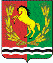 АДМИНИСТРАЦИЯМУНИЦИПАЛЬНОГО ОБРАЗОВАНИЯ КИСЛИНСКИЙ СЕЛЬСОВЕТ  АСЕКЕЕВСКОГО  РАЙОНА ОРЕНБУРГСКОЙ  ОБЛАСТИ П О С Т А Н О В Л Е Н И ЕВ соответствии со  статьей 9 Закона Оренбургской области от 23 ноября 2005 года № 2733/489-III-ОЗ «О порядке ведения органами местного самоуправления учёта граждан в качестве нуждающихся в жилых помещениях, предоставляемых по договорам социального найма», ст.27 Устава муниципального образования  Кислинский сельсовет и на основании решения жилищной комиссии администрации муниципального образования  Кислинский сельсовет от 7 марта 2019 года № 1 , постановляю:1.1. Снять с учета нуждающихся в жилом помещении граждан:         1.2.   Гарееву Татьяну Александровну, семья – многодетная -5 человек, в связи   с  непредоставлением   сведений о доходах заявителя и всех членов её семьи за 12 месяцев предшествующих месяцу подачи заявления о принятии на учёт.2.Настоящее постановление вступает в силу после  его  официального опубликования (обнародования) и подлежит размещению на сайте администрации муниципального образования, и информационных стендах муниципального образования.Глава муниципального образования                                           В.Л. Абрамов12.03.2019                                       с. Кисла                                         №10-пО снятии  с учёта граждан,  нуждающихся в жилом помещенииГареевой Татьяны Александровны, семья многодетная- 5 человек.